                       编号：        海南师范大学专业技术资格评审表（教师系列）单   位 ：        体 育 学 院           姓   名 ：          何  茹            现任专业   技术职务  ：             讲  师               申报专业  ：         运 动 人 体 科 学     申报资格  ：             讲  师                 联系电话  ：          18789248484               填表时间：  2020  年 10 月 22 日填表说明1.本表供本校专业技术人员评审高校系列专业技术资格时使用。１—10页由被评审者填写，第4页中思想品德鉴定和师德师风表现由所在单位填写并盖章。11—12页由二级学院评审工作委员会或职称办填写。填写内容应经人事部门审核认可，编号由人事（职改）部门统一编制。2.年月日一律用公历阿拉伯数字填字。3.“相片”一律用近期一寸正面半身免冠照。4.“毕业学校”填毕业学校当时的全称。5.晋升形式：正常晋升或破格晋升或转评。6.申报资格名称：讲师、实验师、专职思政讲师、教学型副教授、教学科研并重型副教授、科研型副教授、高级实验师、专职思政副教授、教学型教授、教学科研并重型教授、科研型教授、专职思政教授。7.聘任年限应足年，按“5年6个月”格式填写，一年按12个月计算，如2017年3月起聘，到2018年12月，任职年限就只有一年10个月，不到二年。8.学年及学期表达：如2017-2018(一)、2015-2016(二)。9.如填写表格内容较多，可自行增加行，没有内容的表格可删减行，但至少保留表头及一行，不可全删除。基本情况评  审  审  批  意  见姓名何茹何茹何茹何茹何茹性别女女出生年月1979.11979.11979.11979.1政治面貌党员党员党员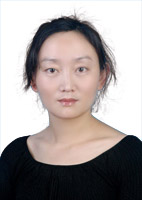 教师资格证种类及学科高等学校教师资格证运动人体科学高等学校教师资格证运动人体科学高等学校教师资格证运动人体科学高等学校教师资格证运动人体科学高等学校教师资格证运动人体科学高等学校教师资格证运动人体科学高等学校教师资格证运动人体科学身份证
号码身份证
号码最高学历毕业院校西北师范大学西北师范大学西北师范大学西北师范大学西北师范大学学历
学位学历
学位硕士研究生硕士研究生所学专业所学专业所学专业运动人体科学运动人体科学运动人体科学运动人体科学运动人体科学现工作单位海南师范大学海南师范大学海南师范大学海南师范大学海南师范大学参加工作时间参加工作时间1999.91999.9任教学科任教学科任教学科大学体育大学体育大学体育大学体育大学体育大学体育大学体育晋升形式晋升形式正常取得现专业技术资格及时间取得现专业技术资格及时间取得现专业技术资格及时间中专讲师2013年12月中专讲师2013年12月中专讲师2013年12月中专讲师2013年12月中专讲师2013年12月中专讲师2013年12月中专讲师2013年12月无无无□人文 □理工 ☑艺体外□学科 □实验 □思政□人文 □理工 ☑艺体外□学科 □实验 □思政□人文 □理工 ☑艺体外□学科 □实验 □思政□人文 □理工 ☑艺体外□学科 □实验 □思政□人文 □理工 ☑艺体外□学科 □实验 □思政□人文 □理工 ☑艺体外□学科 □实验 □思政□人文 □理工 ☑艺体外□学科 □实验 □思政外语成绩外语成绩75份现任专业技术职务聘任时间及聘任单位现任专业技术职务聘任时间及聘任单位现任专业技术职务聘任时间及聘任单位聘任年限聘任年限聘任年限年  个月年  个月年  个月年  个月职业资格证书职业资格证书职业资格证书中级专业技术中级专业技术中级专业技术申报专业申报专业申报专业运动人体科学运动人体科学运动人体科学运动人体科学运动人体科学运动人体科学运动人体科学运动人体科学运动人体科学运动人体科学申报资格名称申报资格名称申报资格名称申报资格名称 讲师 讲师 讲师 讲师 讲师 讲师任现职以来获得省级以上荣誉情况任现职以来获得省级以上荣誉情况任现职以来获得省级以上荣誉情况高校社科成果奖二等奖（2014）、高等学校科研优秀成果三等奖（2016年）高校社科成果奖二等奖（2014）、高等学校科研优秀成果三等奖（2016年）高校社科成果奖二等奖（2014）、高等学校科研优秀成果三等奖（2016年）高校社科成果奖二等奖（2014）、高等学校科研优秀成果三等奖（2016年）高校社科成果奖二等奖（2014）、高等学校科研优秀成果三等奖（2016年）高校社科成果奖二等奖（2014）、高等学校科研优秀成果三等奖（2016年）高校社科成果奖二等奖（2014）、高等学校科研优秀成果三等奖（2016年）高校社科成果奖二等奖（2014）、高等学校科研优秀成果三等奖（2016年）高校社科成果奖二等奖（2014）、高等学校科研优秀成果三等奖（2016年）高校社科成果奖二等奖（2014）、高等学校科研优秀成果三等奖（2016年）高校社科成果奖二等奖（2014）、高等学校科研优秀成果三等奖（2016年）高校社科成果奖二等奖（2014）、高等学校科研优秀成果三等奖（2016年）高校社科成果奖二等奖（2014）、高等学校科研优秀成果三等奖（2016年）高校社科成果奖二等奖（2014）、高等学校科研优秀成果三等奖（2016年）高校社科成果奖二等奖（2014）、高等学校科研优秀成果三等奖（2016年）高校社科成果奖二等奖（2014）、高等学校科研优秀成果三等奖（2016年）高校社科成果奖二等奖（2014）、高等学校科研优秀成果三等奖（2016年）高校社科成果奖二等奖（2014）、高等学校科研优秀成果三等奖（2016年）高校社科成果奖二等奖（2014）、高等学校科研优秀成果三等奖（2016年）高校社科成果奖二等奖（2014）、高等学校科研优秀成果三等奖（2016年）破格申请条件(正常及转评不填)破格申请条件(正常及转评不填)破格申请条件(正常及转评不填)符合条件    ：符合条件    ：符合条件    ：符合条件    ：符合条件    ：符合条件    ：符合条件    ：符合条件    ：符合条件    ：符合条件    ：符合条件    ：符合条件    ：符合条件    ：符合条件    ：符合条件    ：符合条件    ：符合条件    ：符合条件    ：符合条件    ：符合条件    ：学习培训经历（包括参加学历学位教育、继续教育、培训、国内外进修等）学习培训经历（包括参加学历学位教育、继续教育、培训、国内外进修等）学习培训经历（包括参加学历学位教育、继续教育、培训、国内外进修等）学习培训经历（包括参加学历学位教育、继续教育、培训、国内外进修等）学习培训经历（包括参加学历学位教育、继续教育、培训、国内外进修等）学习培训经历（包括参加学历学位教育、继续教育、培训、国内外进修等）学习培训经历（包括参加学历学位教育、继续教育、培训、国内外进修等）学习培训经历（包括参加学历学位教育、继续教育、培训、国内外进修等）学习培训经历（包括参加学历学位教育、继续教育、培训、国内外进修等）学习培训经历（包括参加学历学位教育、继续教育、培训、国内外进修等）学习培训经历（包括参加学历学位教育、继续教育、培训、国内外进修等）学习培训经历（包括参加学历学位教育、继续教育、培训、国内外进修等）学习培训经历（包括参加学历学位教育、继续教育、培训、国内外进修等）学习培训经历（包括参加学历学位教育、继续教育、培训、国内外进修等）学习培训经历（包括参加学历学位教育、继续教育、培训、国内外进修等）学习培训经历（包括参加学历学位教育、继续教育、培训、国内外进修等）学习培训经历（包括参加学历学位教育、继续教育、培训、国内外进修等）学习培训经历（包括参加学历学位教育、继续教育、培训、国内外进修等）学习培训经历（包括参加学历学位教育、继续教育、培训、国内外进修等）学习培训经历（包括参加学历学位教育、继续教育、培训、国内外进修等）学习培训经历（包括参加学历学位教育、继续教育、培训、国内外进修等）学习培训经历（包括参加学历学位教育、继续教育、培训、国内外进修等）学习培训经历（包括参加学历学位教育、继续教育、培训、国内外进修等）起止时间起止时间学习形式学习形式学习形式学习单位名称学习单位名称学习单位名称学习单位名称学习单位名称学习单位名称学习院系及专业学习院系及专业学习院系及专业学习院系及专业学习院系及专业毕(结肄)业毕(结肄)业国内外国内外国内外证明人证明人2007.9-2010.62007.9-2010.6全日制全日制全日制西北师范大学西北师范大学西北师范大学西北师范大学西北师范大学西北师范大学体育学院运动人体科学体育学院运动人体科学体育学院运动人体科学体育学院运动人体科学体育学院运动人体科学毕业毕业国内国内国内李洁李洁工作经历工作经历工作经历工作经历工作经历工作经历工作经历工作经历工作经历工作经历工作经历工作经历工作经历工作经历工作经历工作经历工作经历工作经历工作经历工作经历工作经历工作经历工作经历起  止  时  间起  止  时  间起  止  时  间起  止  时  间单      位单      位单      位单      位单      位单      位单      位单      位从 事 何 专 业技  术  工  作从 事 何 专 业技  术  工  作从 事 何 专 业技  术  工  作从 事 何 专 业技  术  工  作从 事 何 专 业技  术  工  作从 事 何 专 业技  术  工  作从 事 何 专 业技  术  工  作职      务职      务职      务职      务 2010年 9  月—2013  年 6  月 2010年 9  月—2013  年 6  月 2010年 9  月—2013  年 6  月 2010年 9  月—2013  年 6  月海南省交通学校海南省交通学校海南省交通学校海南省交通学校海南省交通学校海南省交通学校海南省交通学校海南省交通学校教师教师教师教师教师教师教师无无无无 2013年年9 月— 2020  年  10 月 2013年年9 月— 2020  年  10 月 2013年年9 月— 2020  年  10 月 2013年年9 月— 2020  年  10 月海南师范大学体育学院海南师范大学体育学院海南师范大学体育学院海南师范大学体育学院海南师范大学体育学院海南师范大学体育学院海南师范大学体育学院海南师范大学体育学院教学秘书教学秘书教学秘书教学秘书教学秘书教学秘书教学秘书无无无无 年   月—   年   月 年   月—   年   月 年   月—   年   月 年   月—   年   月 年   月—   年   月 年   月—   年   月 年   月—   年   月 年   月—   年   月 年   月—   年   月 年   月—   年   月 年   月—   年   月 年   月—   年   月 年   月—   年   月 年   月—   年   月 年   月—   年   月 年   月—   年   月 年   月—   年   月 年   月—   年   月 年   月—   年   月 年   月—   年   月 年   月—   年   月 年   月—   年   月 年   月—   年   月 年   月—   年   月 年   月—   年   月 年   月—   年   月 年   月—   年   月 年   月—   年   月基本条件基本条件基本条件基本条件思想品德鉴定及师德师风表现本人任职期间，认真学习党中央指示精神，积极参加政治学习，并认真贯彻学习党的重要方针政策，重要讲话精神，积极实践，不断提高自己，树立正确的世界观、人生观和价值观；自觉的学习高等教育的法律、法规，以及国内外形势等。积极参加集体活动，热爱祖国，关心集体，爱岗敬业，尽职尽责，善于团结协作，坚持学习，积极参与教育、教学研究，努力改进教育教学方法，不断提高自身的教育教学水平。分党委书记签名（盖章）：                     年   月   日本人任职期间，认真学习党中央指示精神，积极参加政治学习，并认真贯彻学习党的重要方针政策，重要讲话精神，积极实践，不断提高自己，树立正确的世界观、人生观和价值观；自觉的学习高等教育的法律、法规，以及国内外形势等。积极参加集体活动，热爱祖国，关心集体，爱岗敬业，尽职尽责，善于团结协作，坚持学习，积极参与教育、教学研究，努力改进教育教学方法，不断提高自身的教育教学水平。分党委书记签名（盖章）：                     年   月   日本人任职期间，认真学习党中央指示精神，积极参加政治学习，并认真贯彻学习党的重要方针政策，重要讲话精神，积极实践，不断提高自己，树立正确的世界观、人生观和价值观；自觉的学习高等教育的法律、法规，以及国内外形势等。积极参加集体活动，热爱祖国，关心集体，爱岗敬业，尽职尽责，善于团结协作，坚持学习，积极参与教育、教学研究，努力改进教育教学方法，不断提高自身的教育教学水平。分党委书记签名（盖章）：                     年   月   日任现职以来的考核结果(高级职称至少填五年）是否存在延迟申报情况□否☑是，因                          延迟申请   年。☑是，因                          延迟申请   年。担任班主任或辅导员时间班主任面向全校举办的公开学术讲座次数任现职以来的教学业绩情况任现职以来的教学业绩情况任现职以来的教学业绩情况任现职以来的教学业绩情况任现职以来的教学业绩情况任现职以来的教学业绩情况任现职以来的教学业绩情况教学业绩条件（列出本人符合的条款）必备条件①任现职以来，承担全日期本科生 1 门课程的讲授，其中 1  门为必修课；总计课堂教学授课时数为  62 学时，年平均课堂授课  62  学时，课堂教学质量测评“优秀”的次数达    %。本次晋升专业技术资格的课程评估成绩为   98  档次。②③①任现职以来，承担全日期本科生 1 门课程的讲授，其中 1  门为必修课；总计课堂教学授课时数为  62 学时，年平均课堂授课  62  学时，课堂教学质量测评“优秀”的次数达    %。本次晋升专业技术资格的课程评估成绩为   98  档次。②③①任现职以来，承担全日期本科生 1 门课程的讲授，其中 1  门为必修课；总计课堂教学授课时数为  62 学时，年平均课堂授课  62  学时，课堂教学质量测评“优秀”的次数达    %。本次晋升专业技术资格的课程评估成绩为   98  档次。②③①任现职以来，承担全日期本科生 1 门课程的讲授，其中 1  门为必修课；总计课堂教学授课时数为  62 学时，年平均课堂授课  62  学时，课堂教学质量测评“优秀”的次数达    %。本次晋升专业技术资格的课程评估成绩为   98  档次。②③①任现职以来，承担全日期本科生 1 门课程的讲授，其中 1  门为必修课；总计课堂教学授课时数为  62 学时，年平均课堂授课  62  学时，课堂教学质量测评“优秀”的次数达    %。本次晋升专业技术资格的课程评估成绩为   98  档次。②③教学业绩条件（列出本人符合的条款）任选条件指导学生获海南省级及以上优秀学位论文、参与完成省教育厅级及以上教学改革项目指导学生获海南省级及以上优秀学位论文、参与完成省教育厅级及以上教学改革项目指导学生获海南省级及以上优秀学位论文、参与完成省教育厅级及以上教学改革项目指导学生获海南省级及以上优秀学位论文、参与完成省教育厅级及以上教学改革项目指导学生获海南省级及以上优秀学位论文、参与完成省教育厅级及以上教学改革项目必备条件①任现职以来教学工作情况必备条件①任现职以来教学工作情况必备条件①任现职以来教学工作情况必备条件①任现职以来教学工作情况必备条件①任现职以来教学工作情况必备条件①任现职以来教学工作情况必备条件①任现职以来教学工作情况学年、学期课程名称课程名称班级名称课堂时数评价等级备注2019-2020（一）大学体育选项  重修大学体育选项  重修522019-2020（二）大学体育选项 重修大学体育选项 重修10教学业绩必备条件②情况教学业绩必备条件③情况教学业绩必备条件④情况教学业绩任选条件指导学生撰写论文《基于供给侧结构改革下休闲体育公共服务体系的构建》获海南省学校体育科学论文评选二等奖、参与完成省教育厅级及以上教学改革项目任现职以来的科研业绩情况任现职以来的科研业绩情况任现职以来的科研业绩情况任现职以来的科研业绩情况任现职以来的科研业绩情况任现职以来的科研业绩情况任现职以来的科研业绩情况任现职以来的科研业绩情况任现职以来的科研业绩情况科研业绩条件（列出本人符合的条款）科研业绩条件（列出本人符合的条款）必备条件①在C类以上刊物发表论文1篇或D类刊物发表论文2篇②主持研究地厅级以上科研项目1项①在C类以上刊物发表论文1篇或D类刊物发表论文2篇②主持研究地厅级以上科研项目1项①在C类以上刊物发表论文1篇或D类刊物发表论文2篇②主持研究地厅级以上科研项目1项①在C类以上刊物发表论文1篇或D类刊物发表论文2篇②主持研究地厅级以上科研项目1项①在C类以上刊物发表论文1篇或D类刊物发表论文2篇②主持研究地厅级以上科研项目1项①在C类以上刊物发表论文1篇或D类刊物发表论文2篇②主持研究地厅级以上科研项目1项科研业绩条件（列出本人符合的条款）科研业绩条件（列出本人符合的条款）任选条件①参与获得地厅级以上科研奖励2项②③④⑤⑥⑦⑧①参与获得地厅级以上科研奖励2项②③④⑤⑥⑦⑧①参与获得地厅级以上科研奖励2项②③④⑤⑥⑦⑧①参与获得地厅级以上科研奖励2项②③④⑤⑥⑦⑧①参与获得地厅级以上科研奖励2项②③④⑤⑥⑦⑧①参与获得地厅级以上科研奖励2项②③④⑤⑥⑦⑧科研业绩条件（列出本人符合的条款）科研业绩条件（列出本人符合的条款）学术讲座个人校内学术讲座次数（    次）个人校内学术讲座次数（    次）个人校内学术讲座次数（    次）个人校内学术讲座次数（    次）个人校内学术讲座次数（    次）个人校内学术讲座次数（    次）必备条件之① 纵向科研项目必备条件之① 纵向科研项目必备条件之① 纵向科研项目必备条件之① 纵向科研项目必备条件之① 纵向科研项目必备条件之① 纵向科研项目必备条件之① 纵向科研项目必备条件之① 纵向科研项目必备条件之① 纵向科研项目序号项目名称项目名称项目名称批准号项目来源立项时间立项经费（万元）是否主持1“一带一路”战略背景下海南省体育非物质文化遗产转型发展研究“一带一路”战略背景下海南省体育非物质文化遗产转型发展研究“一带一路”战略背景下海南省体育非物质文化遗产转型发展研究Hnky2017-20海南省教育厅2017-03-281万是2海南国际旅游岛建设背景下黎族居民生存状态与体质健康研究 海南国际旅游岛建设背景下黎族居民生存状态与体质健康研究 海南国际旅游岛建设背景下黎族居民生存状态与体质健康研究 Hnky2018ZD-5海南省教育厅2018-02-123万否3海南省大学生热门体育项目动作技能学习研究海南省大学生热门体育项目动作技能学习研究海南省大学生热门体育项目动作技能学习研究QJZ20171008海南省教育科学规划课题2017-10-262万否4艾灸处理对末端病大鼠跟腱作用机制的研究艾灸处理对末端病大鼠跟腱作用机制的研究艾灸处理对末端病大鼠跟腱作用机制的研究20158361 海南省自然科学基金2015-03-183万否52015年海南省高等学校科学研究项目 2015年海南省高等学校科学研究项目 2015年海南省高等学校科学研究项目 Hnky2015-31 海南省高等学校科学研究项目2015-04-231万否必备条件之② 发表学术论文必备条件之② 发表学术论文必备条件之② 发表学术论文必备条件之② 发表学术论文必备条件之② 发表学术论文必备条件之② 发表学术论文以第一作者（或通信作者）发表论文总数：   篇，其中：A类   篇，B类   篇，C类  篇，D类  篇以第一作者（或通信作者）发表论文总数：   篇，其中：A类   篇，B类   篇，C类  篇，D类  篇以第一作者（或通信作者）发表论文总数：   篇，其中：A类   篇，B类   篇，C类  篇，D类  篇以第一作者（或通信作者）发表论文总数：   篇，其中：A类   篇，B类   篇，C类  篇，D类  篇以第一作者（或通信作者）发表论文总数：   篇，其中：A类   篇，B类   篇，C类  篇，D类  篇以第一作者（或通信作者）发表论文总数：   篇，其中：A类   篇，B类   篇，C类  篇，D类  篇序号成果名称刊物名称，发表时间和刊期刊物级别转载情况检索证明（有或无）1不同剂量补铁对运动性低血红蛋白大鼠肝脏线粒体呼吸功能的影响中国应用生理学杂志Ⅱ类无有2解偶联蛋白家族成员UCP2北京教育学院学报(自然科学版)C刊无有3溶酶体的研究近况思茅师范高等专科学校学报C刊无有任选条件之① 出版学术著作任选条件之① 出版学术著作任选条件之① 出版学术著作任选条件之① 出版学术著作任选条件之① 出版学术著作任选条件之① 出版学术著作任选条件之① 出版学术著作任选条件之① 出版学术著作任选条件之① 出版学术著作序号成果名称类别合（独）著译及排名出版社和出版时间CIP核字号总字数（万字）个人撰写字数（万字）检索页（有或无）任选条件之② 科研成果奖任选条件之② 科研成果奖任选条件之② 科研成果奖任选条件之② 科研成果奖任选条件之② 科研成果奖任选条件之② 科研成果奖任选条件之② 科研成果奖任选条件之② 科研成果奖序号获奖成果名称成果类别奖励名称获奖等级获奖时间第几完成人备注1补剂复合运动训练对机体能量代谢及自由基代谢的影响课题高校社科成果奖二等奖2014.932运动训练复合补剂对线粒体呼吸链功能的影响课题高等学校科研优秀成果三等奖2016.93 任选条件之③ 社会服务效益（经费） 任选条件之③ 社会服务效益（经费） 任选条件之③ 社会服务效益（经费） 任选条件之③ 社会服务效益（经费） 任选条件之③ 社会服务效益（经费） 任选条件之③ 社会服务效益（经费） 任选条件之③ 社会服务效益（经费）序号项目（成果）名称项目来源时间是否主持到账经费（万元）备注任选条件之④ 授权专利任选条件之④ 授权专利任选条件之④ 授权专利任选条件之④ 授权专利任选条件之④ 授权专利任选条件之④ 授权专利任选条件之④ 授权专利序号授权专利名称专利授权号专利类型授权时间第几发明人转让或实施情况任选条件之⑤ 研究报告任选条件之⑤ 研究报告任选条件之⑤ 研究报告任选条件之⑤ 研究报告任选条件之⑤ 研究报告任选条件之⑤ 研究报告序号报告名称采纳部门（或领导批示）采纳时间级别备注1任选条件之⑥ 专场音乐会（音乐舞蹈类）任选条件之⑥ 专场音乐会（音乐舞蹈类）任选条件之⑥ 专场音乐会（音乐舞蹈类）任选条件之⑥ 专场音乐会（音乐舞蹈类）任选条件之⑥ 专场音乐会（音乐舞蹈类）任选条件之⑥ 专场音乐会（音乐舞蹈类）序号主题举办单位举办时间级别备注任选条件之⑦ 授权专利（美术设计类）任选条件之⑦ 授权专利（美术设计类）任选条件之⑦ 授权专利（美术设计类）任选条件之⑦ 授权专利（美术设计类）任选条件之⑦ 授权专利（美术设计类）任选条件之⑦ 授权专利（美术设计类）任选条件之⑦ 授权专利（美术设计类）序号授权专利名称专利授权号专利类型授权时间第几发明人转让或实施情况任选条件之⑧ 全国口译笔译大赛（外语类）任选条件之⑧ 全国口译笔译大赛（外语类）任选条件之⑧ 全国口译笔译大赛（外语类）任选条件之⑧ 全国口译笔译大赛（外语类）任选条件之⑧ 全国口译笔译大赛（外语类）任选条件之⑧ 全国口译笔译大赛（外语类）任选条件之⑧ 全国口译笔译大赛（外语类）序号获奖名称获奖等级举办单位举办时间级别备注个人公开学术讲座个人公开学术讲座个人公开学术讲座个人公开学术讲座个人公开学术讲座个人公开学术讲座个人公开学术讲座序号题 目举办单位举办时间举办地点对象及人数备注本人专业技术工作述评（限1800字）何茹，女，汉族，甘肃天水人，中共党员，硕士，讲师职称。现就职于海南师范大学体育学院，主要从事教学秘书工作，同时还担任大学体育选项课程。本人自工作以来，担任服务性工作，很多是琐碎的，不仅任务繁重，而且头绪多，牵涉到高校各个部门，有时任务急，还得同时完成几项任务，不得不加班加点，甚至连节假日也不能休息，需要经常加班才能完成。因此，教学秘书需要有高尚的奉献和自我牺牲精神，如果没有一种服务意识和乐于吃苦、甘于奉献的精神，是绝对做不好秘书工作的。所以要正确对待自己的人生价值，我们秘书人员的价值就是通过自己的任劳任怨地做好服务工作，在默默无闻的平凡事业中体现出来的，只要热爱它，同样可以做出显著成绩。而在完成教学任务时，本人认真负责，积极响应学校和学院号召，密切配合学校及各想着部门的各项工作。政治态度明确，积极拥护党的领导，时刻以党员的标准严格要求自己。工作认真踏实、兢兢业业，任劳任怨，具有强烈的事业心和责任感。在教学工作上始终坚持“教书育人、服务育人、管理育人”的教育方针，关心、爱护学生，深受学生的欢迎。曾指导学生获“海南省学校体育科学论文评选”二等奖、指导本科生创新创业省级项目一项。                                                本人承诺：所提供的个人信息和证明材料真实准确，对因提供有关信息、证件不实或违反有关规定造成的后果，责任自负。                                               签名：                 年   月   日各基层专业技术评审工作委员会审核推荐意见依据《海南师范大学教师系列专业技术职务评审管理办法（暂行）》（海师办[2018]99号文规定，经鉴定审核，        同志的申报材料真实完整，并经    年  月  日至    月   日公示无异议，同意推荐其参评              专业技术资格职称。材料审核人：              学院院长签字（盖章）：         年   月    日同行专家评审代表作名称（个人填写）代表作1名称：代表作2名称：外审结论同意    票，不同意    票。学校职称办预审意见：审 核 人：                          负责人：                         （加盖单位公章）审核日期：学校职称办预审意见：审 核 人：                          负责人：                         （加盖单位公章）审核日期：申请人答辨情况：                   学科评议组组长签名：                  年    月    日申请人答辨情况：                   学科评议组组长签名：                  年    月    日学科评议组意见：专家签名：                                                            日期：学科评议组意见：专家签名：                                                            日期：评  审  组  织  意  见总人数参加人数表  决  结  果表  决  结  果表  决  结  果表  决  结  果备注评  审  组  织  意  见赞成人数反对人数评  审  组  织  意  见评委会                                           评审机构主任签字：                                              公  章                                               年     月     日评委会                                           评审机构主任签字：                                              公  章                                               年     月     日评委会                                           评审机构主任签字：                                              公  章                                               年     月     日评委会                                           评审机构主任签字：                                              公  章                                               年     月     日评委会                                           评审机构主任签字：                                              公  章                                               年     月     日评委会                                           评审机构主任签字：                                              公  章                                               年     月     日评委会                                           评审机构主任签字：                                              公  章                                               年     月     日公   示   结   果                                公   章                              年     月     日                                公   章                              年     月     日                                公   章                              年     月     日                                公   章                              年     月     日                                公   章                              年     月     日                                公   章                              年     月     日                                公   章                              年     月     日学  校  核  准  意  见公  章负责人：                                           年     月    日公  章负责人：                                           年     月    日公  章负责人：                                           年     月    日公  章负责人：                                           年     月    日公  章负责人：                                           年     月    日公  章负责人：                                           年     月    日公  章负责人：                                           年     月    日